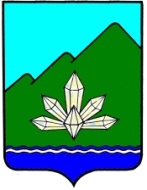 Приморский крайДума Дальнегорского городского округаседьмого созываРЕШЕНИЕ8 февраля 2019г.                     г. Дальнегорск                                    № ____О внесении изменений в подпункты «б» и «в»пункта 1 решения Думы Дальнегорскогогородского округа «О назначении членовконкурсной комиссии для проведения конкурсана замещение должности Главы Дальнегорскогогородского округа»Руководствуясь Федеральным законом от 06.10.2003 года №131-ФЗ «Об общих принципах организации местного самоуправления в Российской Федерации», Уставом Дальнегорского городского округа, Положением «О порядке проведения конкурса на замещение должности Главы Дальнегорского городского округа», утвержденным решением Думы Дальнегорского городского округа от 29 мая 2015 года №370, заявлениями депутатов Думы Дальнегорского городского округа Н.Б. Бабусовой и М.Е. Аксеновой,Дума Дальнегорского городского округа,РЕШИЛА:1. Подпункты «б» и «в» пункта 1 решения Думы Дальнегорского городского округа от 19.10.2018 года №176 «О назначении членов конкурсной комиссии для проведения конкурса на замещение должности Главы Дальнегорского городского округа» изложить в следующей редакции:«б)  ___________________________________ ;в) _____________________________________ ;»;3. Направить настоящее решение Губернатору Приморского края.4. Настоящее решение вступает в силу с момента принятия.Председатель ДумыДальнегорского городского округа                                               В.И. Язвенко